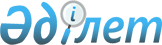 On approval of the Rules of military medical (medical) support in military medical (medical) divisions of internal affairs bodies of the Republic of Kazakhstan
					
			
			
			Unofficial translation
		
					Order of the Minister of Internal Affairs of the Republic of Kazakhstan dated November 16, 2020 No. 781. Registered in the Ministry of Justice of the Republic of Kazakhstan on November 20, 2020 No. 21664
      Unofficial translation
      In accordance with subparagraph 4) of part 1 of article 11 of the Code of the Republic of Kazakhstan dated July 7, 2020 "On people's health and health care system", I HEREBY ORDER: 
      1. To approve the Rules of military medical (medical) support in military medical (medical) divisions of the internal affairs bodies of the Republic of Kazakhstan in accordance with the appendix to this order. 
      2. To recognize as invalid the order of the Minister of Internal Affairs of the Republic of Kazakhstan dated October 9, 2015 No. 828 "On approval of the Rules for provision of medical care in military medical (medical) divisions of the Ministry of Internal Affairs of the Republic of Kazakhstan" (registered in the Register of state registration of regulatory legal acts under No. 12275, published on November 27, 2015 in the "Adilet" Information and Legal System). 
      3. The Department of logistics of the Ministry of Internal Affairs of the Republic of Kazakhstan, in the manner prescribed by the legislation of the Republic of Kazakhstan, to ensure: 
      1) state registration of this order in the Ministry of Justice of the Republic of Kazakhstan; 
      2) posting this order on the Internet resource of the Ministry of Internal Affairs of the Republic of Kazakhstan; 
      3) within ten working days after the state registration of this order, submission of information to the Legal Department of the Ministry of Internal Affairs of the Republic of Kazakhstan on implementation of the measures provided for in subparagraphs 1) and 2) of this paragraph. 
      4. The head of the staff of the Ministry of Internal Affairs of the Republic of Kazakhstan and the Department of logistics of the Ministry of Internal Affairs of the Republic of Kazakhstan (Sultanbayev K.A.) are authorized to control execution of this order.
       5. This order comes into effect upon the expiration of ten calendar days after the day of its first official publication.
      "AGREED"
Ministry of health of the 
Republic of Kazakhstan  Rules for military medical (medical) support in military medical (medical) divisions of the internal affairs bodies of the Republic of Kazakhstan  Chapter 1. General provisions 
      1. These Rules of military medical (medical) support in military medical (medical) divisions of the internal affairs bodies of the Republic of Kazakhstan (hereinafter - the Rules) are developed in accordance with subparagraph 4) of part 1 of article 11 of the Code of the Republic of Kazakhstan dated July 7, 2020 "On people’s health and health care system" (hereinafter - the Code) and determine the procedure for military medical (medical) support in military medical (medical) divisions of the internal affairs bodies to law enforcement officers, servicemen of internal affairs bodies, members of their families and retirees of law enforcement bodies (hereinafter - contingent). 
      Servicemen of internal affairs bodies (hereinafter referred to as servicemen) include servicemen of the National Guard and military investigative divisions of the internal affairs bodies of the Republic of Kazakhstan. 
      2. In the Rules, family members of employees and military personnel are: spouse, joint children or of one of the spouses, minor children (adopted, dependent or under guardianship); children (adopted, dependent or under guardianship) and children of a spouse, studying in educational institutions on a full-time basis, at the age of up to twenty-three years; disabled children (adopted, dependent or under guardianship) and disabled children of a spouse who became disabled before the age of eighteen; parents and parents of a spouse who are dependent on an employee or a serviceman.  Chapter 2. Procedure for military medical (medical) support 
      The military medical (medical) divisions of the internal affairs bodies of the Republic of Kazakhstan include: 
      1) Medical directorate of the Department of logistics of the Ministry of Internal Affairs of the Republic of Kazakhstan (hereinafter - the Medical directorate); 
      2) medical departments (groups) of the police departments of Nur-Sultan, Almaty, Shymkent and regions (hereinafter - the medical departments of the PD); 
      3) state institution "Central hospital with a polyclinic of the Ministry of Internal Affairs of the Republic of Kazakhstan", state institutions "Hospital with a polyclinic of the Police Departments of the regions", "Polyclinic of the Police Departments of Nur-Sultan, Almaty, Shymkent and regions" (hereinafter - the medical organizations of the Internal Affairs Directorate (IAD)). 
      4) medical and sanitary units of educational organizations of the Ministry of Internal Affairs (hereinafter - the MSU of educational institutions). 
      4. Military medical (medical) divisions of the internal affairs bodies of the Republic of Kazakhstan carry out their activities in accordance with the legislation of the Republic of Kazakhstan. 
      5. Organization and control of the work of the medical departments of the PD for medical support of the contingent is carried out by the Medical directorate. 
      6. Organization and control of the work on medical support of the contingent in the medical organizations of the Internal Affairs Directorate and the medical and sanitary units of educational institutions is carried out by the medical departments of the PD. 
      7. Medical care to the contingent is provided by the medical organizations of the Internal Affairs Directorate. 
      8. The provision of medical care to cadets of educational organizations of the Ministry of Internal Affairs is carried out by the MSUs of educational institutions. 
      9. The following types of medical activities are provided in the medical organizations of the Internal Affairs Directorate: 
      1) medical care; 
      2) laboratory diagnostics; 
      3) expertise in the field of healthcare; 
      4) activities in the field of public health protection; 
      5) activities in the field of sanitary and epidemiological well-being of the contingent. 
      10. Medical support for law enforcement officers, military personnel is carried out in medical organizations of the Internal Affairs Directorate at the expense of budget funds. 
      In the absence at the place of service or place of residence of employees, military personnel of medical organizations of the Internal Affairs Directorate or the corresponding departments in them, specialists or special equipment, for medical reasons, medical care to employees and military personnel is provided by healthcare subjects: 
      1) within the guaranteed volume of free medical care (hereinafter - the guaranteed volume of medical care) in accordance with the Code; 
      2) in the system of compulsory social health insurance (hereinafter referred to as the CSHI) in accordance with the Law of the Republic of Kazakhstan dated November 16, 2015 “On compulsory social health insurance” (hereinafter referred to as the Law). 
      11. Family members of law enforcement officers and military personnel living with them, as well as retirees of law enforcement agencies, receive medical care in the medical institutions of the Internal Affairs Directorate. 
      Payment for services of medical organizations of the Internal Affairs Directorate for provision of medical care to family members of law enforcement officers, military personnel and retirees of law enforcement agencies is carried out by the social health insurance fund: 
      1) within the framework of the guaranteed volume of free medical care in accordance with the Code; 
      2) in the CSHI system in accordance with the Law. 
      12. To receive medical care within the guaranteed volume of free medical care and in the CSHI system, which is not provided by the medical organizations of the Internal Affairs Directorate, the contingent is assigned to healthcare subjects at the place of permanent or temporary residence, taking into account the right to freely choose the organization of primary healthcare. 
      13. The medical organizations of the Internal Affairs Directorate are obliged to provide: 
      1) timely and high-quality medical care; 
      2) the use of methods of prevention, diagnosis, treatment and medical rehabilitation, which have the greatest proven effectiveness and safety; 
      3) readiness to work in emergency situations, military conflicts and acts of terrorism; 
      4) measures for prevention, diagnosis, treatment and medical rehabilitation of diseases that pose a danger to others, as well as occupational diseases; 
      5) individuals with free, prompt and reliable information on the forms and types of medical care; 
      6) compliance with regulatory legal acts in the field of sanitary and epidemiological welfare of the population and hygienic standards; 
      7) interaction with other healthcare organizations and continuity in their activities; 
      8) formation of a healthy lifestyle and healthy diet; 
      9) maintaining primary medical documentation in the forms approved by the authorized body in the field of healthcare in accordance with the competence provided for in subparagraph 31) of Article 7 of the Code, and submitting reports in the forms approved by the Ministry of Internal Affairs in accordance with the competence provided for in subparagraph 13) of part 1 of article 11 of the Code; 
      10) provision of information (emergency notification) to: 
      the state body in the field of sanitary and epidemiological welfare of the population - about cases of infectious diseases, poisoning, posing a danger to others; 
      the state body in the field of provision of medical services (care) - on the cases of death of pregnant women, women in labor, women in childbirth within forty-two calendar days after childbirth, sudden death of patients during the provision of routine medical care (primary health care and specialized, including high-tech medical help); 
      to the authorized body in the field of civil protection - on the threat of occurrence and (or) on the occurrence of medical and sanitary consequences of emergency situations; 
      to the internal affairs bodies - information about persons who applied for fresh injuries, wounds, criminal abortions, domestic violence, about cases of diseases that pose a danger to others. 
      14. Medical organizations of the Internal Affairs Directorate provide medical care in accordance with the legislation of the Republic of Kazakhstan, standards for the organization of medical care and the rules for provision of medical care approved by the authorized body in the field of healthcare in accordance with the competence provided for in subparagraphs 32) and 82) of Article 7 of the Code, as well as clinical protocols of diagnostics and treatment approved by the commission for quality of medical services of the authorized body in the field of healthcare. 
      15. Medical organizations of the Internal Affairs Directorate provide medical care at the primary level (the level of medical care by primary health care specialists in outpatient, hospital-substituting conditions and at home) and at the secondary level (the level of medical care by profile specialists who provide specialized medical care in outpatient, hospital-substituting and inpatient conditions, including by the referral of specialists providing medical care at the primary level). 
      In the state institution "Central hospital with a polyclinic of the Ministry of Internal Affairs of the Republic of Kazakhstan" (hereinafter - CHwP), medical care is provided at the primary, secondary and tertiary levels (the tertiary level is the level of medical care by profile specialists providing specialized medical care using high-tech medical services in stationary and hospital-substituting conditions, including by the referral of specialists of the primary and secondary levels). 
      16. In the medical organizations of the Internal Affairs Directorate, medical care is provided in the following forms: 
      1) urgent - medical care provided in case of sudden acute diseases and conditions, exacerbation of chronic diseases requiring urgent medical intervention to prevent significant harm to health and (or) eliminate the threat to life; 
      2) emergency - medical care provided in case of sudden acute illnesses and conditions, exacerbation of chronic diseases that do not pose an obvious threat to the patient's life; 
      3) planned - medical care provided for diseases and conditions that are not accompanied by a threat to the patient's life, a delay in the provision of which for a certain time will not entail a deterioration in the patient's condition, as well as during preventive measures. 
      17. Medical care in the medical organizations of the Internal Affairs Directorate is provided: 
      1) on an outpatient basis that does not provide for round-the-clock medical supervision and treatment, including in the admission departments of round-the-clock hospitals; 
      2) in inpatient conditions, providing round-the-clock medical supervision, treatment, care, as well as the provision of a bed with meals, including in cases of therapy and surgery of "one day", providing round-the-clock supervision during the first day after the start of treatment; 
      3) in hospital-replacing conditions that do not require round-the-clock medical supervision and treatment and provide for medical supervision and treatment during the day with the provision of a bed; 
      4) at home: when calling a medical specialist, a mobile team, active patronage by medical specialists, organizing treatment at home (hospital at home); 
      5) outside the medical organization: at the place where the activities of the internal affairs bodies are held, requiring medical escort, on ambulance vehicles, when transporting law enforcement officers, military personnel. 
      18. The following types of medical care are provided in the medical organizations of the Internal Affairs Directorate: 
      1) pre-medical care; 
      2) primary medical care; 
      3) specialized, including high-tech medical care; 
      4) medical rehabilitation. 
      High-tech medical care for the contingent is provided at the Central Hospital with Policlinic (CHwP). 
      19. Registration of the contingent for receiving medical care is carried out by medical organizations of the internal affairs bodies on the basis of the lists of the contingent provided by the personnel services of law enforcement agencies. 
      For medical support, registration is carried out on the basis of an identity document (for a law enforcement officer, a serviceman - an identity card and an official certificate of an employee, a serviceman; for family members of an employee, a serviceman - an identity card; for children of an employee who died in the line of duty - a birth certificate or identity card; for retirees of law enforcement agencies - identity card and pension certificate), at any calendar time in accordance with the work schedule of the medical organization. 
      For each person from the contingent, a medical record of an outpatient patient is drawn up in accordance with the form approved by the authorized body in the field of healthcare in accordance with the competence provided for in subparagraph 31) of Article 7 of the Code, which is stored in the registry of the polyclinic of the medical organization of the Internal Affairs Directorate. 
      20. The operating hours of the polyclinic of medical organizations of the Internal Affairs Directorate is established from 08.00 to 20.00 according to a flextime for all specialists and structural divisions, ensuring the work of doctors on duty on weekends and holidays. 
      21. The service of calls at home by a doctor or paramedical specialist is coordinated by the head of the department, in his absence, the district doctor (general practitioner). 
      Receiving calls ends 2 hours before the end of the work of the polyclinic (until 18.00). 
      22. Primary health care and specialized medical care on an outpatient basis of polyclinics of medical organizations of the Internal Affairs Directorate includes: 
      1) providing patients with pre-medical and specialized medical care for acute and chronic diseases, injuries, poisoning or other emergency conditions; 
      2) provision of emergency medical care, including at home; 
      3) dynamic observation of persons with chronic forms of diseases; 
      4) examination of patients with the aim of early detection of diseases; 
      5) referral of patients to planned hospitalization; 
      6) early, continued and late medical rehabilitation of patients with impaired functions, physical dysfunction and disabilities; 
      7) conducting periodic mandatory medical examinations for law enforcement officials and military personnel; 
      8) provision of medical services (reception and consultations of specialists, laboratory and instrumental research, including by the method of express diagnostics, primary, secondary prevention of diseases and their complications through dynamic observation of patients with chronic forms of diseases, carrying out procedures and manipulations, provision of inpatient care); 
      9) carrying out sanitary and anti-epidemic (preventive) measures in the foci of infectious diseases; 
      10) examination of the temporary disability of patients, justification of the temporary disability of patients; 
      11) sending recommendations to the personnel service of a law enforcement body about persons from among law enforcement officers and military personnel who are subject to medical examination by a military medical commission to resolve the issue of their suitability for further service in accordance with the Law of the Republic of Kazakhstan dated January 6, 2011 "On law enforcement service" and the Law of the Republic of Kazakhstan dated February 16, 2012 "On military service and the status of military personnel." 
      12) maintaining medical records, in accordance with the forms approved by the authorized body in the field of healthcare in accordance with the competence provided for by subparagraph 31) of Article 7 of the Code; 
      13) carrying out explanatory work among the contingent about the prevention of diseases and formation of a healthy lifestyle; 
      14) organization and conduct of immunization; 
      15) carrying out treatment and diagnostic measures for cancer alertness, detection of tuberculosis, sexually transmitted diseases, timely submission of information about identified patients to the relevant healthcare organizations; 
      16) selection for medical rehabilitation and sanatorium-resort treatment; 
      17) measures to improve the qualifications of doctors and nurses; 
      18) accounting of the activities of the personnel and structural divisions of the polyclinic, analysis of statistical data characterizing the work of the polyclinic.
       23. The examination of temporary disability in the medical organizations of the Internal Affairs Directorate is carried out in order to officially recognize the disability of an individual and his temporary release from work duties for the period of illness. 
      24. The procedure for the examination of temporary disability, as well as the issuance of a sheet or certificate of temporary disability in the medical organizations of the Internal Affairs Directorate is carried out in accordance with the legislation of the Republic of Kazakhstan in the field of healthcare. 
      25. Sheets or certificates of temporary disability of law enforcement officers, military personnel issued by other health care institutions are subject to registration in the medical institutions of the Internal Affairs Directorate within four days after the end of treatment. 
      26. The period of temporary disability of continuous treatment of a law enforcement officer, a serviceman should not exceed four months, except for those cases when the legislation of the Republic of Kazakhstan provides for longer periods of treatment for certain diseases. After the expiration of the established period of continuous treatment of the employee, he is subject to medical examination by the military medical commission to decide on his suitability for further service. 
      27. The time spent on treatment of employees in connection with the wounds, contusions or injuries received by them in the line of duty and official duty is not limited. These persons are sent for medical examination after the end of treatment or when the outcome of the disease has been determined. 
      28. Medical organizations of the Internal Affairs Directorate send recommendations to the personnel service of the law enforcement body about persons, from among the employees of law enforcement bodies and military personnel, subject to medical examination by a military medical commission to decide on their suitability for further service. 
      29. Dynamic observation in the medical organizations of the Internal Affairs Directorate is carried out for patients with chronic diseases according to the list approved by the authorized body in the field of healthcare in accordance with the competence provided for by part 2 of Article 88 of the Code. 
      30. The rules for organizing the provision of medical care to persons with chronic diseases, the frequency and timing of observation, the mandatory minimum and frequency of diagnostic tests are carried out in accordance with the legislation of the Republic of Kazakhstan in the field of healthcare. 
      31. Hospitalization of the contingent for inpatient treatment in the medical organizations of the Internal Affairs Directorate is carried out by the referral of the specialist of the polyclinic of medical organizations of the Internal Affairs Directorate according to indications, with the exception of emergency hospitalization. 
      The indication for hospitalization is the need to provide first aid, qualified, specialized medical care, including the use of high-tech medical services, with round-the-clock medical supervision of patients in healthcare organizations. 
      32. Hospitalization of the contingent living outside Nur-Sultan, Almaty, for inpatient treatment in the medical organizations of the Internal Affairs Directorate, stationed in Nur-Sultan and Almaty, is carried out in accordance with the Rules for sending law enforcement officers and the state courier service, members of their families living together with them, retirees and children of employees of these bodies who died in the line of duty, before they reach the age of majority, to the medical organizations of the Internal Affairs Directorate stationed in Nur-Sultan and Almaty, approved by the order of the Minister of Internal Affairs of the Republic of Kazakhstan dated March 18, 2016 No. 281 (registered in the Register of state registration of regulatory legal acts No. 101579). 
      33. Hospitalization of family members of law enforcement officers, military personnel, retirees of law enforcement agencies for inpatient treatment in medical organizations of the Internal Affairs Directorate (IAD) is carried out through the portal of the Hospitalization Bureau. 
      34. Drug provision in hospitals of medical organizations of IAD is provided free of charge in accordance with the Kazakh national drug formulary approved by the authorized body in the field of healthcare in accordance with the competence provided for by subparagraph 46 of Article 7 of the Code. 
      35. Transfer of a patient from the contingent to inpatient care in other medical organizations is carried out in accordance with the legislation of the Republic of Kazakhstan in the field of healthcare. 
      36. Sending the contingent for treatment abroad is carried out in accordance with the legislation of the Republic of Kazakhstan in the field of healthcare. 
      37. The activities of day hospitals of polyclinics and hospitals of medical organizations of IAD are carried out in accordance with the legislation of the Republic of Kazakhstan in the field of healthcare. 
      38. The procedure for referral for treatment in a day hospital and inpatient care is carried out in accordance with the legislation of the Republic of Kazakhstan in the field of healthcare. 
      39. Medical rehabilitation is provided to persons with congenital diseases, after acute conditions, surgical interventions, injuries, as well as their consequences according to the list approved by the authorized body in the field of healthcare in accordance with the competence provided for in part 1 of Article 125 of the Code. 
      40. Medical rehabilitation for persons with congenital diseases, after acute conditions, surgical interventions and injuries is provided in the treatment of the underlying disease in outpatient, inpatient, hospital-substituting conditions of medical organizations of the IAD of the primary, secondary and tertiary levels. 
      41. Medical rehabilitation of congenital diseases, the consequences of acute conditions, surgical interventions and injuries is provided taking into account the rehabilitation potential in accordance with the medical part of the patient's individual rehabilitation program in outpatient, inpatient, hospital-substituting conditions of medical organizations of the IAD of the primary, secondary and tertiary levels, as well as at home and in sanatorium-resort organizations in the manner determined by the authorized body in the field of healthcare in accordance with the competence provided for in part 3 of Article 125 of the Code. 
      42. According to the conclusion of the multidisciplinary team, a patient with a lack of rehabilitation potential is not provided with medical rehabilitation. 
      43. In accordance with the Law of the Republic of Kazakhstan dated January 6, 2011 "On Law Enforcement Service", employees who have received injuries (wounds, injuries, contusions) in the line of duty are sent for sanatorium-resort treatment at the expense of budget funds. 
      44. In accordance with the Law of the Republic of Kazakhstan dated February 16, 2012 "On military service and the status of military personnel," servicemen of the internal affairs bodies who have received wounds, contusions, traumas, injuries or illness while performing military service duties, as well as conscripts and military cadets of educational institutions, if there are medical indications, are provided with sanatorium-resort treatment at the expense of the state. 
      45. When referring to a sanatorium-resort treatment, medical documentation is drawn up in the form approved by the authorized body in the field of healthcare in accordance with the competence provided for by subparagraph 31 of Article 7 of the Code.  Chapter 3. Medical support of cadets of educational organizations of the Ministry of Internal Affairs 
      46. Medical support of cadets in educational organizations of the Ministry of Internal Affairs is organized and carried out in accordance with the requirements of regulatory legal acts of the authorized body in the field of healthcare. 
      47. The main tasks of the MSU (department, point) of educational institutions are: 
      1) constant study of the conditions of the educational process, service and life, to identify factors that have an adverse effect on the health of cadets, the development and implementation of measures to prevent morbidity and injury; 
      2) implementation of dynamic monitoring of the health status of cadets; 
      3) provision of emergency medical care to cadets and employees of the educational organization of the Ministry of Internal Affairs in the educational organization of the Ministry of Internal Affairs; 
      4) organization and provision of medical care to cadets in outpatient, inpatient and hospital-substituting conditions; 
      5) referral of cadets for inpatient treatment in medical organizations of the Internal Affairs Directorate; 
      6) carrying out a complex of sanitary and hygienic and anti-epidemic measures in the educational organization of the Ministry of Internal Affairs; 
      7) organization and implementation of events to promote hygienic knowledge, healthy lifestyle. 
      48. The scope of medical and diagnostic work in the MSU (department, point) of the educational institution is determined in accordance with the state and the provisions of the regulatory legal acts of the authorized body in the field of healthcare. 
      49. The head of the MSU (department, point) of the educational institution is subordinate to the head of the educational organization of the Ministry of Internal Affairs, as well as the head of the medical department of the PD. 
      50. The head of the MSU (department, point) of the educational institution is responsible for the organization and state of medical support for the cadets of the educational organization of the Ministry of Internal Affairs. 
      51. The head of the MSU (department, point) of the educational institution is obliged to: 
      1) constantly study the conditions of the educational process and the life of cadets in order to identify factors that have an adverse effect on health and are the cause of diseases and injuries, for development and implementation on this basis of comprehensive preventive measures; 
      2) manage sanitary and hygienic, anti-epidemic and medical-diagnostic work in the educational organization of the Ministry of Internal Affairs; 
      3) ensure the provision of emergency medical care in the educational organization of the Ministry of Internal Affairs; 
      4) organize the receipt of medical care by cadets in medical organizations of the Internal Affairs Directorate and other healthcare subjects; 
      5) organize activities to promote hygienic knowledge, healthy lifestyle; 
      6) ensure the interaction of the MSU (department, point) of the educational institution with the medical organizations of the Internal Affairs Directorate and other healthcare subjects on the issues of medical support for the cadets of the educational organization of the Ministry of Internal Affairs; 
      7) timely submit reports on the work done and proposals for improving the health of cadets to the leadership of the educational organization of the Ministry of Internal Affairs and the medical department of the PD. 
      52. A doctor (paramedic) of the MSU (department, point) of the educational institution must: 
      1) analyze the state of health, conditions of training and life of cadets in order to identify factors that have an adverse effect on their health; 
      2) develop and carry out, together with the leadership of the educational organization of the Ministry of Internal Affairs, the necessary preventive measures; 
      3) organize dynamic monitoring of cadets' health and participate in medical examinations; 
      4) participate in promotion of hygienic knowledge, a healthy lifestyle.  Chapter 4. Ensuring sanitary and epidemiological well-being in internal affairs bodies 
      53. Groups of state sanitary and epidemiological supervision (hereinafter referred to as the SSES groups) of the Medical directorate and medical departments of the PD are structural divisions of internal affairs bodies operating in the field of sanitary and epidemiological well-being of personnel of internal affairs bodies and are part of the unified system of the state sanitary and epidemiological service. 
      54. Chief sanitary doctors and specialists of the SSES groups of the Medical directorate and the medical departments of the PD are officials exercising state control and supervision in the field of sanitary and epidemiological well-being of the population. 
      55. State control and supervision in the field of sanitary and epidemiological welfare in the internal affairs bodies are aimed at preventing, detecting, suppressing and eliminating violations of the legislation of the Republic of Kazakhstan in the field of healthcare, including regulatory legal acts in the field of sanitary and epidemiological welfare of the population, by subjects of control and supervision. 
      56. Subjects (objects) of state control and supervision in the field of sanitary and epidemiological well-being are individual and legal entities, buildings, structures, products subject to state control and supervision in the field of sanitary and epidemiological well-being of the population, equipment, vehicles, water, air and other objects, activities, use, application and operation of which may harm the state of human health and the environment. 
      57. State control and supervision in the field of sanitary and epidemiological welfare in the internal affairs bodies is carried out in accordance with the Code and legislative acts in the field of sanitary and epidemiological welfare of the population. 
      58. Sanitary and anti-epidemic measures are anti-epidemic measures to prevent and eliminate infectious, parasitic diseases among the personnel of the internal affairs bodies. 
      59. When infectious, parasitic diseases are detected at the facility of the internal affairs bodies, the following sanitary and anti-epidemic measures are taken: 
      1) identification, isolation and hospitalization of patients, consultation of an infectious disease doctor; 
      2) current and final disinfection; 
      3) epidemiological examination; 
      4) medical supervision, observation or quarantine; 
      5) vaccination. 
      60. Sanitary-anti-epidemic and sanitary-preventive measures in the internal affairs bodies are carried out in accordance with the Code and legislative acts in the field of sanitary and epidemiological welfare of the population. 
					© 2012. «Institute of legislation and legal information of the Republic of Kazakhstan» of the Ministry of Justice of the Republic of Kazakhstan
				
      Minister of internal affairs of the 
Republic of Kazakhstan 

Ye. Turgumbayev 
Appendix
 to the order of the
Minister of internal affairs of the
Republic of Kazakhstan 
dated November 16, 2020 № 781